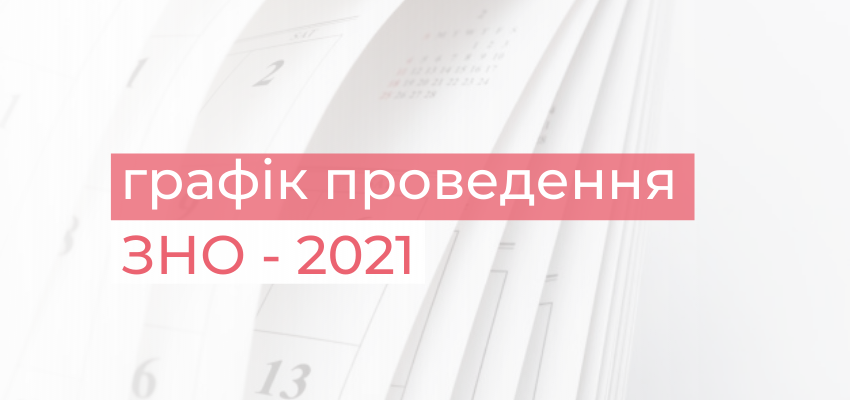 Наказом Міністерства освіти і науки України від 30 вересня 2020 року № 1210 затверджено календарний план підготовки та проведення зовнішнього незалежного оцінювання 2021 року.Відповідно до наказу реєстрація осіб для участі у зовнішньому незалежному оцінюванні триватиме з 1 лютого до 5 березня 2021 року. Керівники закладів освіти зможуть зареєструвати учнів (слухачів, студентів) для проходження ДПА у формі ЗНО до 1 березня 2021 року.До 30 квітня 2021 року зареєстровані учасники зможуть завантажити зі своїх інформаційних сторінок запрошення-перепустки, де буде зазначено час і місце проведення тестувань.Основна сесія зовнішнього незалежного оцінювання почнеться 21 травня тестуванням з хімії  і завершиться 15 червня тестуванням з географії. Тестування з іспанської, німецької, французької мов відбудуться 24 травня, з англійської мови – 25 травня, з математики – 28 травня, з української мови, української мови і літератури – 1 червня, з історії України – 4 червня, з фізики – 7 червня, з біології – 10 червня.Інформацію про результати основної сесії зовнішнього незалежного оцінювання з усіх навчальних предметів буде розміщено на інформаційних сторінках учасників тестування до 30 червня 2021 року.Також повідомляємо, що зміст сертифікаційних робіт відповідатиме програмам зовнішнього незалежного оцінювання, затвердженим наказами Міністерства освіти і науки України від 26 червня 2018 року №696, від 20 грудня 2018 року №1426, від 04 грудня 2019 року №1513.